VERWALTUNGS- UND RECHTSAUSSCHUSSSiebzigste Tagung
Genf, 13. Oktober 2014REVIDIERTER ENTWURF EINER Tagesordnungvom Verbandsbüro erstellt

Haftungsausschluß:  dieses Dokument gibt nicht die Grundsätze oder eine Anleitung der UPOV wieder	Eröffnung der Tagung	Annahme der Tagesordnung	Ausarbeitung von Informationsmaterial zum UPOV-Übereinkommen (Dokument CAJ/70/2)	Überarbeitung von Dokument UPOV/INF/5 „UPOV-Musteramtsblatt für Sortenschutz“ (Dokument CAJ/70/3)	Sortenbezeichnungen (Dokumente CAJ/70/4 und CAJ/70/4 Add.)	Anleitung über die laufenden Verpflichtungen der Verbandsmitglieder und die damit verbundenen Notifizierungen und über die Bereitstellung von Information zur Verbesserung der Zusammenarbeit 
(Überarbeitung) (Dokumente CAJ/70/5 und UPOV/INF/15/3 Draft 1)	Molekulare Verfahren (Dokument CAJ/70/6)	Informationen und Datenbankena)	Elektronische Systeme für die Einreichung von Anträgen (Dokument CAJ/70/7)b)	UPOV-Informationsdatenbanken (Dokument CAJ/70/8)c)	Austauschbare Software (Dokument CAJ/70/9)	Programm für die einundsiebzigste Tagung	Annahme des Berichts über die Entschließungen (sofern zeitlich möglich)	Schließung der Tagung[Ende des Dokuments]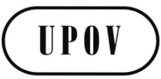 GCAJ/70/1 Rev.ORIGINAL: englischDATUM: 25. September 2014INTERNATIONALER VERBAND ZUM SCHUTZ VON PFLANZENZÜCHTUNGEN INTERNATIONALER VERBAND ZUM SCHUTZ VON PFLANZENZÜCHTUNGEN INTERNATIONALER VERBAND ZUM SCHUTZ VON PFLANZENZÜCHTUNGEN GenfGenfGenf